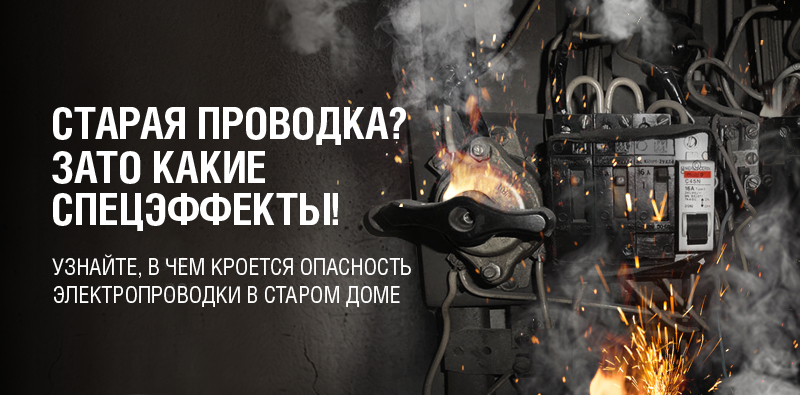 40%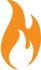 пожаров в жилом секторе происходит по причине неисправной электропроводки (по данным ГУ МЧС РФ).Помимо риска возникновения пожара, старая проводка может иметь «утечки тока» и являться причиной повышенного расхода электроэнергии.Вам стоит обратить внимание на электропроводку, если:ваш дом построен до 2006 года;часто выбивает автоматы или мигает свет;плавятся или искрят розетки и выключатели;скачет напряжение.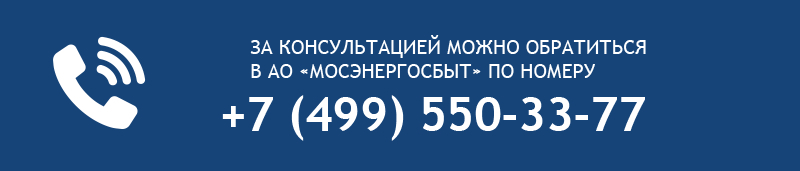 Риски старой проводки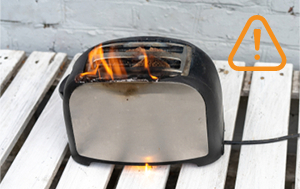 Нестабильная работа и поломка бытовых и осветительных приборов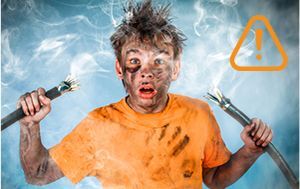 Опасность для жизни и здоровья из-за поражения электрическим током